ACTIVIDAD DE RECONOCIMIENTO ESPACIO-TEMPORALBUSCA el cuaderno de primer año para completar la línea de tiempo señalando las ÉPOCAS en las que se divide la HISTORIA. RESALTA los períodos que trabajaremos durante este año. Ordena –debes buscar los períodos y fechas que corresponden- y ubica también en la línea de tiempo los siguientes hechos históricos, que estudiaremosen la primera Unidad:Leonardo da Vinci termina el retrato de la Mona Lisa:  siglo ____ año_____Reinado de Luis XIV (Francia): ______   ______Un monje alemán, Martin Lutero protestó contra la Iglesia Católica. ______ ______La expedición de Cristóbal Colón llega al NUEVO MUNDO ______ ______Miguel Ángel Buonarroti por encargo para el Papa Julio II realiza su obra cumbre en la Bóveda de la Capilla Sixtina ______ _____MAPA DE EUROPA DURANTE EL SIGLO XVII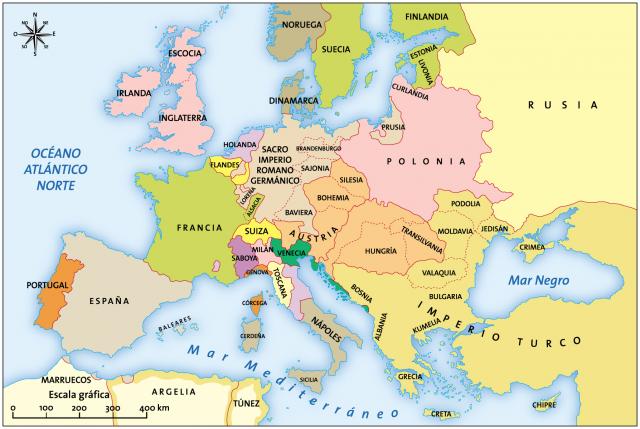 	Actividad:Realiza tres círculos sobre las siguientes penínsulas europeas: La Ibérica, La Itálica,y la Balcánica.Destaca con dos colores distintos a Francia y a Inglaterra.Con las respectivas referencias ubica al menos tres de los personajes mencionados en la Lista de arriba. Por ejemplo: Leonardo Da Vinci.